 «Речевая среда группы - источник формирования связной речи у дошкольников». Речевая развивающая среда – это, особым образом организованное окружение, наиболее эффективно влияющее на развитие разных сторон речи каждого ребенка.Представление предметно-пространственной среды группы. Организация и размещение предметов развивающей среды должны отвечать возрастным особенностям детей и их потребностям. Среда организована так, что у ребенка есть самостоятельный выбор: с кем, как, во что играть.Центры сюжетно-ролевых игр.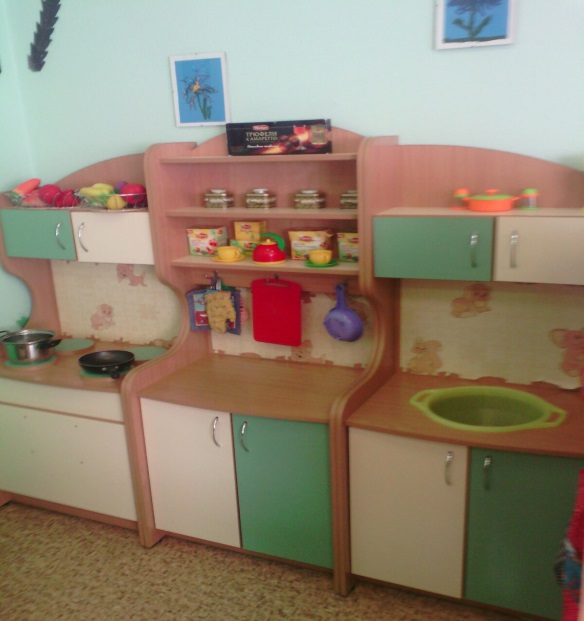 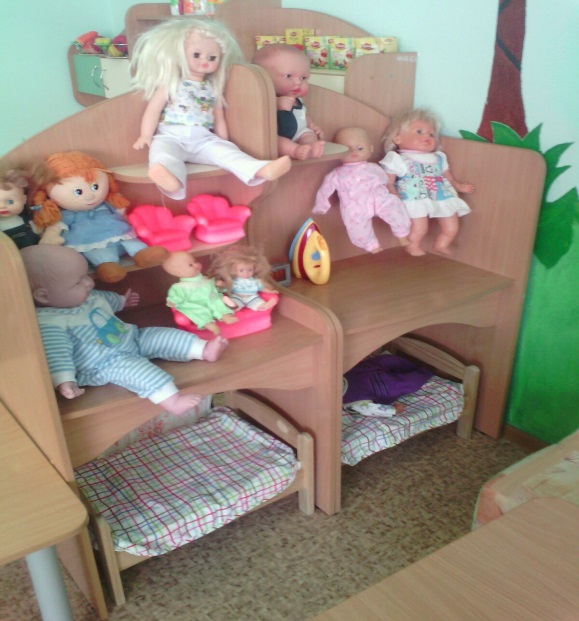 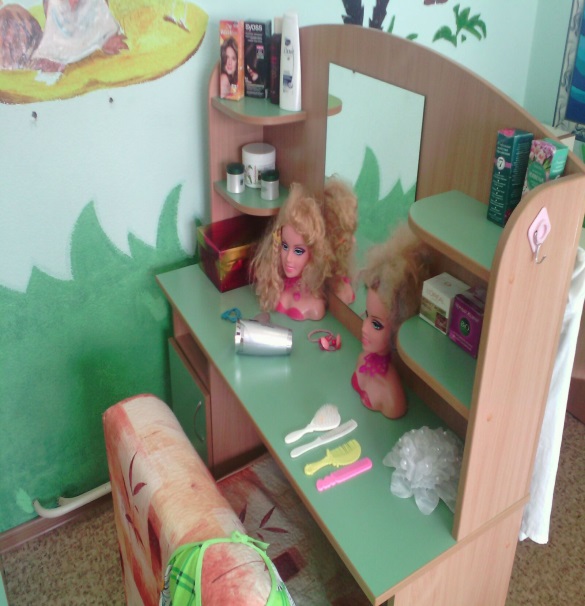 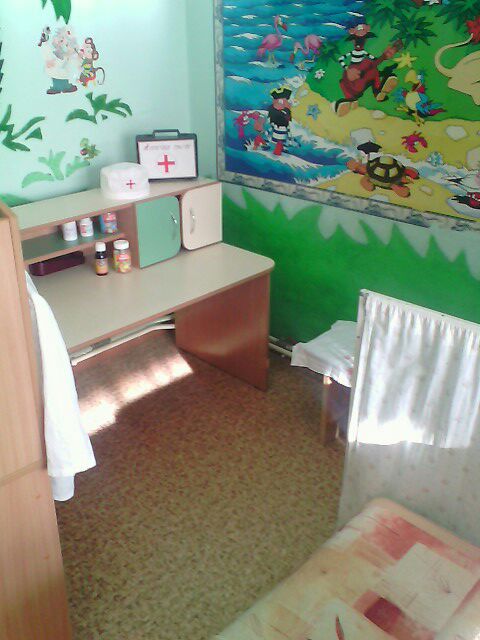 Оборудование для группы определяется особенностями развития детей характерными для этого возраста.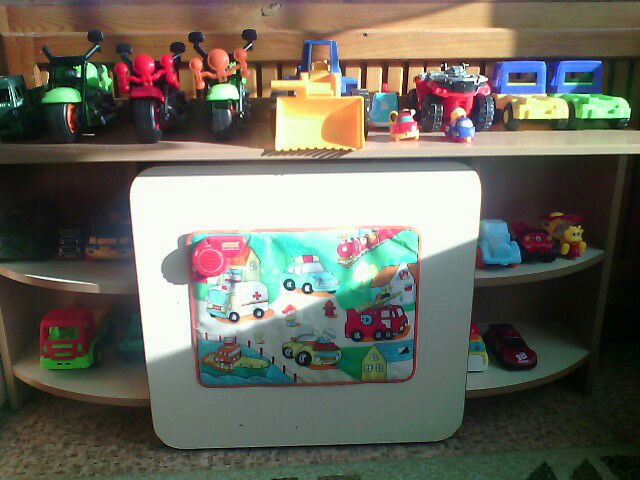 Центр театрализации, уголок «Ряженья». Речевая среда в центре театрального творчества составлена и подобрана таким образом, чтобы ребенок мог активно самостоятельно и творчески ее использовать в своих целях и в любое удобное для него время.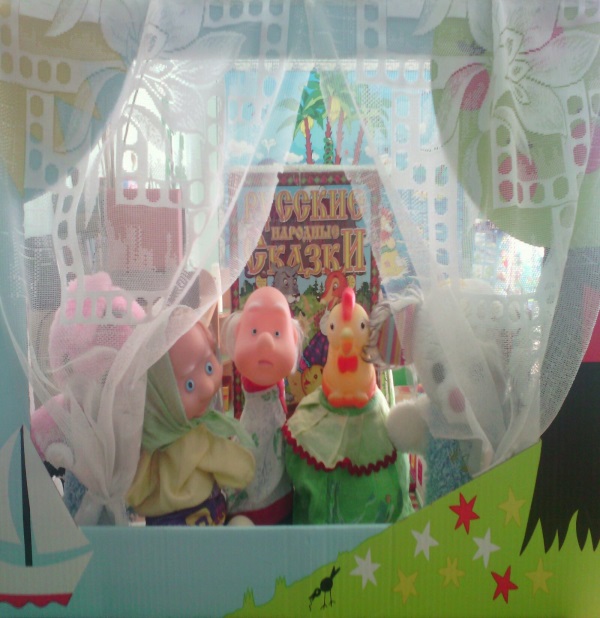 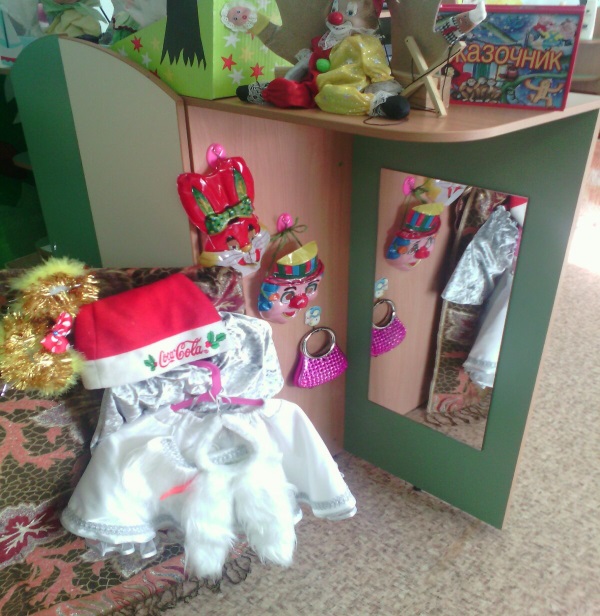 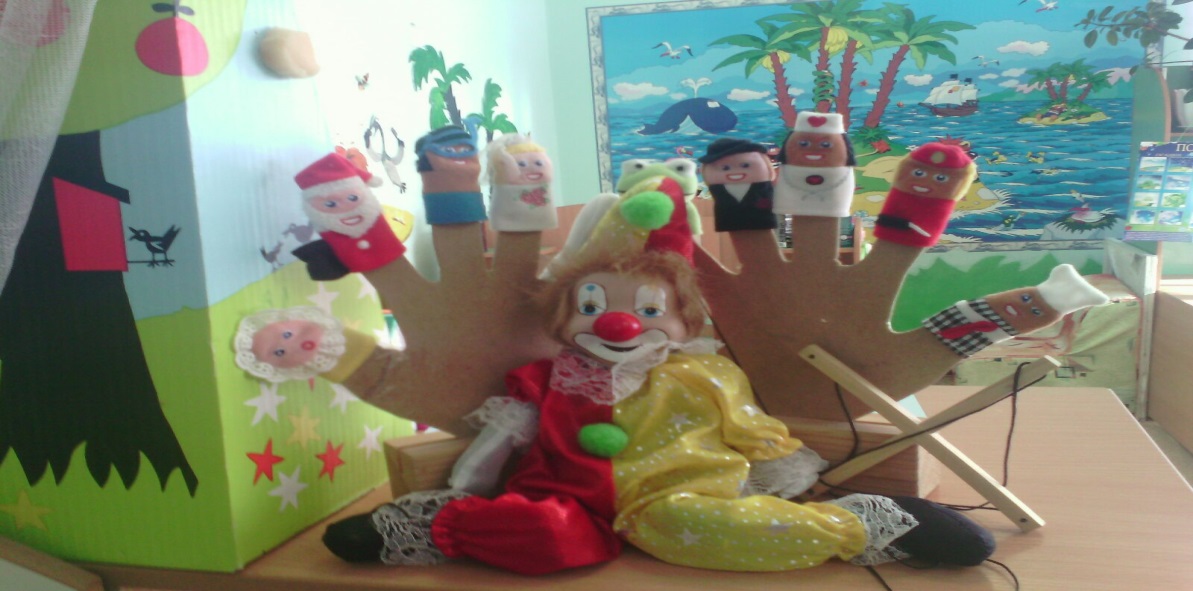 Центр дидактических игр, речевой уголок.Речевая среда должна быть динамичной, т. е. не может быть построена окончательно.  Примерно раз в два месяца часть материалов мы заменяем.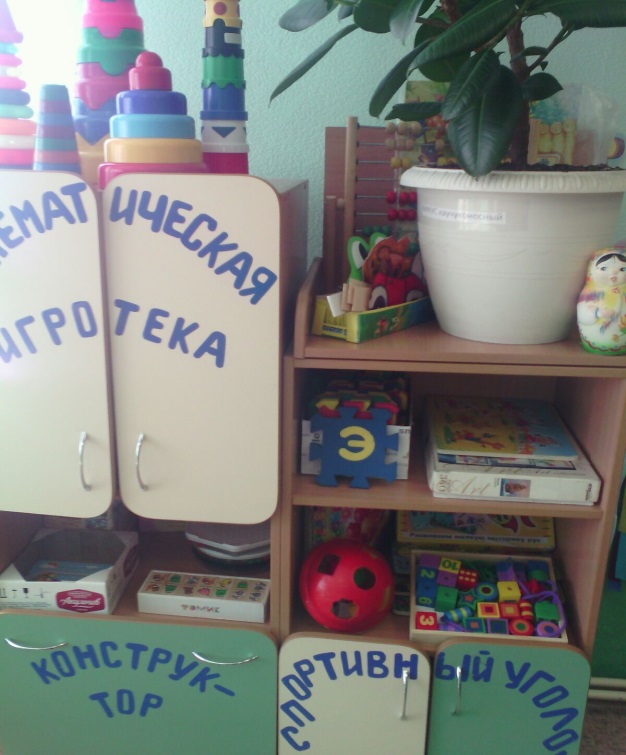 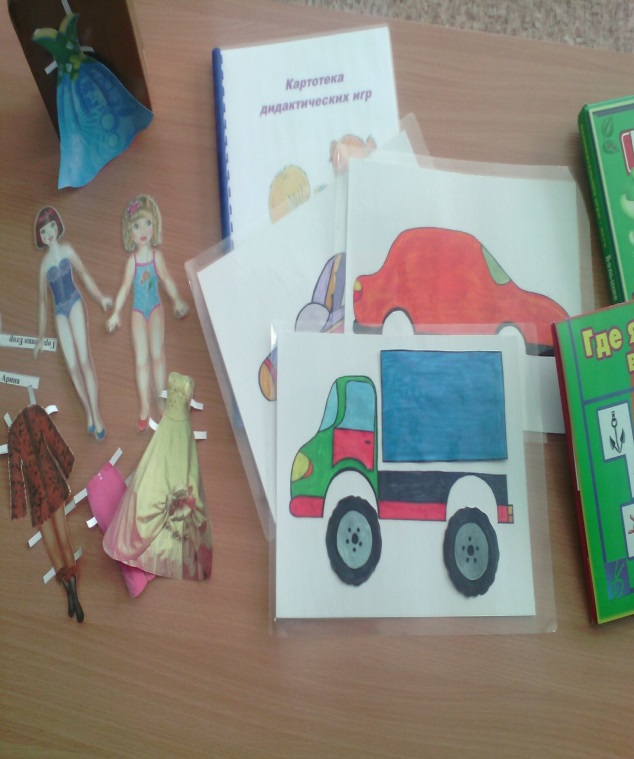 Центр художественной литературы, центр творчества. Пополняется речевая среда тематическими настольными, словесными играми, интересными пособиями.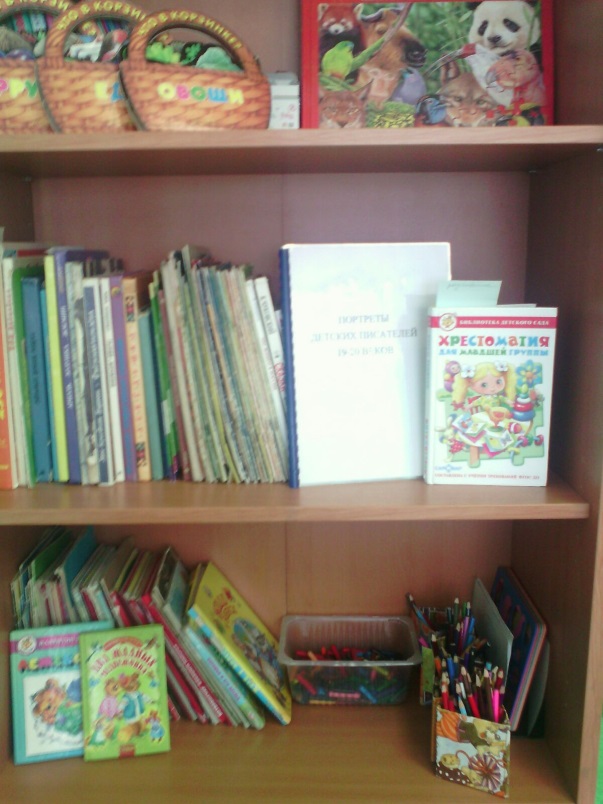 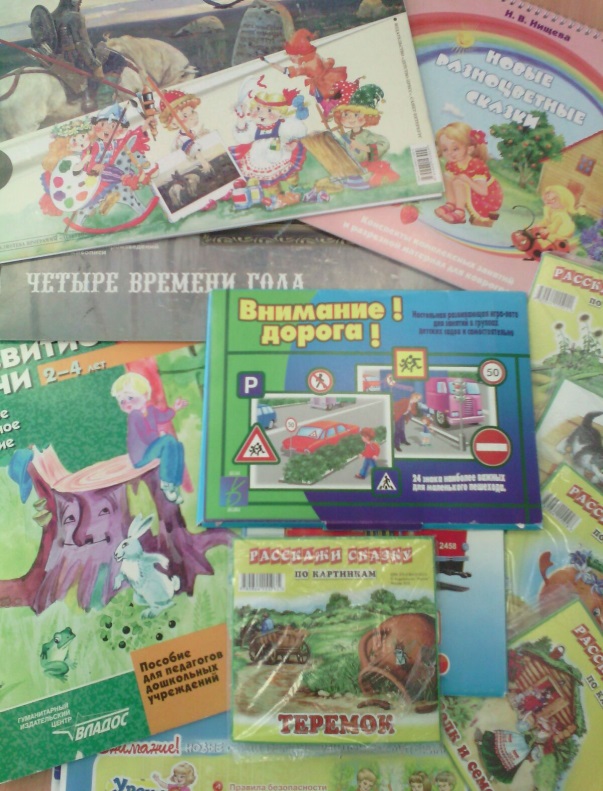 Составляющая характеристика для каждой группы - это грамотная, педагогическая целесообразная речь педагога.